О создании рабочей группы по мониторингу пожарной обстановки на территории Старонижестеблиевского сельского поселения Красноармейского районаВо исполнение Федерального закона от 06 октября 2003 года  № 131-ФЗ «Об общих принципах организации местного самоуправления в Российской Федерации», решения КЧС администрации муниципального образования Красноармейский район от 28 января 2019года  № 3-19 «Об обеспечении первичных мер пожарной безопасности на территории муниципального образования Красноармейский район»  и в целях предупреждения чрезвычайных ситуаций, связанных с природными и иными пожарами:1. Создать при комиссии по ЧС и ПБ Старонижестеблиевского сельского поселения Красноармейского района рабочую группу и утвердить её состав (приложение №1) по мониторингу и контролю за пожарной обстановкой и обеспечению своевременного реагирования на чрезвычайные ситуации вызванные природными и иными пожарами на территории поселения.2. Настоящее распоряжение разместить на официальном сайте администрации Старонижестеблиевского сельского поселения Красноармейского района в информационно - телекоммуникационной сети «Интернет»  www.snsteblievskaya.ru.3. Контроль за выполнением настоящего распоряжения возложить на заместителя главы Старонижестеблиевского сельского поселения Красноармейского района Е.Е. Черепанову.4. Распоряжение вступает в силу со дня его подписания.ГлаваСтаронижестеблиевскогосельского поселенияКрасноармейского района                                                                         В.В. НовакСОСТАВрабочей группы для постоянного мониторинга развития пожарной обстановки на территории Старонижестеблиевского сельского поселения Красноармейского районаВедущий специалист по развитию МФХ администрации Старонижестеблиевскогосельского поселенияКрасноармейского района                                                         И. Н. Арутюнова2ЛИСТ СОГЛОСОВАНИЯк проекту распоряжения администрации Старонижестеблиевского сельского поселения Красноармейского района от ____________№ _______«О создании рабочей группы по мониторингу пожарной обстановки на территории Старонижестеблиевского сельского поселения Красноармейского района»Проект подготовлен и внесен:Главный специалист по юридическим вопросам администрации Старонижестеблиевскогосельского поселенияКрасноармейского района                                                             О.Н. Шестопал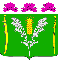 АДМИНИСТРАЦИЯСТАРОНИЖЕСТЕБЛИЕВСКОГО СЕЛЬСКОГО ПОСЕЛЕНИЯ КРАСНОАРМЕЙСКОГО РАЙОНАРАСПОРЯЖЕНИЕАДМИНИСТРАЦИЯСТАРОНИЖЕСТЕБЛИЕВСКОГО СЕЛЬСКОГО ПОСЕЛЕНИЯ КРАСНОАРМЕЙСКОГО РАЙОНАРАСПОРЯЖЕНИЕАДМИНИСТРАЦИЯСТАРОНИЖЕСТЕБЛИЕВСКОГО СЕЛЬСКОГО ПОСЕЛЕНИЯ КРАСНОАРМЕЙСКОГО РАЙОНАРАСПОРЯЖЕНИЕ«_22____»__01____2020 г.№ _11-р______станица Старонижестеблиевскаястаница Старонижестеблиевскаястаница СтаронижестеблиевскаяПриложение №1Приложение №1Приложение №1Приложение №1К распоряжению администрации
Старонижестеблиевскогосельского поселенияКрасноармейского районаК распоряжению администрации
Старонижестеблиевскогосельского поселенияКрасноармейского районаК распоряжению администрации
Старонижестеблиевскогосельского поселенияКрасноармейского районаК распоряжению администрации
Старонижестеблиевскогосельского поселенияКрасноармейского районаот№№ №п/пФ   И    ОМесто работы.1ЧерепановаЕленаЕгоровна-заместитель главы Старонижестеблиевского сельского поселения Красноармейского района, председатель рабочейгруппы;2Арутюнова ИннаНиколаевнаУполномоченный специалист на решение задач в области ГО и ЧС Старонижестеблиевского сельского поселения Красноармейского района;3Лысенкова ЕленаСергеевна Ведущий специалист по делам несовершеннолетних Старонижестеблиевского сельского поселения Красноармейского района;ШестопалОльга Николаевна Главный специалист по юридическим вопросам Старонижестеблиевского сельского поселения Красноармейского района;4НауменкоИннаВикторовна-ПредседательКРО  ККО  «ВДПО» (по согласованию)5квартальные-По согласованию6ПЧ- 8-По согласованию7ЕгороваСветланаМихайловна- Инспектор ОПДН МВД России в Красноармейском районе (по согласованию)Ведущим специалистом по развитию МФХ администрации Старонижестеблиевскогосельского поселенияКрасноармейского района          И.Н. АрутюноваПроект согласован:Заместитель главы Старонижестеблиевскогосельского поселенияКрасноармейского района 						Начальник общего отдела администрацииСтаронижестеблиевскогосельского поселенияКрасноармейского района                  Е.Е. ЧерепановаН.В. Супрун